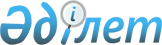 Об утверждении Правил обучения основам предпринимательства по проекту "Бастау Бизнес"
					
			Утративший силу
			
			
		
					Приказ Заместителя Премьер-Министра Республики Казахстан - Министра сельского хозяйства Республики Казахстан от 19 февраля 2019 года № 70. Зарегистрирован в Министерстве юстиции Республики Казахстан 26 февраля 2019 года № 18347. Утратил силу приказом Министра труда и социальной защиты населения Республики Казахстан от 12 апреля 2021 года № 118.
      Сноска. Утратил силу приказом Министра труда и социальной защиты населения РК от 12.04.2021 № 118 (вводится в действие по истечении десяти календарных дней после дня его первого официального опубликования)
      В соответствии с постановлением Правительства Республики Казахстан от 13 ноября 2018 года № 746 "Об утверждении Государственной программы развития продуктивной занятости и массового предпринимательства на 2017 – 2021 годы "Еңбек" ПРИКАЗЫВАЮ:
      1. Утвердить прилагаемые Правила обучения основам предпринимательства по проекту "Бастау Бизнес".
      2. Признать утратившим силу приказ Министра национальной экономики Республики Казахстан от 31 января 2017 года № 31 "Об утверждении Правил обучения основам предпринимательства по проекту "Бастау Бизнес" (зарегистрирован в Реестре государственной регистрации нормативных правовых актов за № 14828, опубликован 13 марта 2017 года в Эталонном контрольном банке нормативных правовых актов Республики Казахстан). 
      3. Департаменту стратегического планирования и анализа Министерства сельского хозяйства Республики Казахстан в установленном законодательством порядке обеспечить:
      1) государственную регистрацию настоящего приказа в Министерстве юстиции Республики Казахстан;
      2) в течение 10 (десяти) календарных дней со дня государственной регистрации настоящего приказа направление его на казахском и русском языках в Республиканское государственное предприятие на праве хозяйственного ведения "Республиканский центр правовой информации" для официального опубликования и включения в Эталонный контрольный банк нормативных правовых актов Республики Казахстан; 
      3) в течение 10 (десяти) календарных дней после государственной регистрации настоящего приказа направление его копии на официальное опубликование в периодические печатные издания;
      4) размещение настоящего приказа на интернет-ресурсе Министерства сельского хозяйства Республики Казахстан после его официального опубликования;
      5) в течение 10 (десяти) рабочих дней после государственной регистрации настоящего приказа представление в Департамент юридической службы Министерства сельского хозяйства Республики Казахстан сведений об исполнении мероприятий, предусмотренных подпунктами 1), 2), 3) и 4) настоящего пункта.
      4. Контроль за исполнением настоящего приказа возложить на курирующего вице-министра сельского хозяйства Республики Казахстан.
      5. Настоящий приказ вводится в действие по истечении 10 (десяти) календарного дня после дня его первого официального опубликования.
      "СОГЛАСОВАН"
Министерство труда и
социальной защиты населения
Республики Казахстан
      "СОГЛАСОВАН"
Министерство финансов
Республики Казахстан
      "СОГЛАСОВАН"
Министерство национальной
экономики Республики Казахстан Правила обучения основам предпринимательства по проекту "Бастау Бизнес" Глава 1. Общие положения
      1. Настоящие Правила обучения основам предпринимательства по проекту "Бастау Бизнес" (далее – Правила) разработаны в соответствии с постановлением Правительства Республики Казахстан от 13 ноября 2018 года № 746 "Об утверждении Государственной программы развития продуктивной занятости и массового предпринимательства на 2017 – 2021 годы "Еңбек"" (далее – Программа) и определяют порядок обучения основам предпринимательства. 
      2. В настоящих Правилах используются следующие понятия:
      1) региональная палата предпринимателей "Атамекен" (далее – РПП) – оператор нефинансовой поддержки на местном уровне;
      2) филиал региональной палаты предпринимателей "Атамекен" (далее – филиал РПП) – оператор нефинансовой поддержки на районном уровне; 
      3) местный исполнительный орган по вопросам сельского хозяйства – структурное подразделение местных исполнительных органов, реализующее функции управления сельским хозяйством;
      4) оператор Программы – Министерство сельского хозяйства Республики Казахстан;
      5) бизнес-план – документ, который содержит финансово-экономическую модель, программу осуществления бизнес-операций, действий предпринимателя по бизнес-проекту, сведения о фирме, товаре, его производстве, рынках сбыта, маркетинге, организации операций, затратах и их эффективности;
      6) бизнес-тренер – физическое лицо, обладающее профессиональными компетенциями и навыками, необходимыми для развития, а также сопровождения бизнес-проектов участников проекта по принципу бизнес-менторства (коучинга);
      7) координатор проекта – физическое лицо, в функции которого входит организация занятий по основам предпринимательства, анализ эффективности практического обучения, организация "обратной связи", а также содействие обучающимся при подготовке бизнес-плана;
      8) безработные – лица, не относящиеся к занятому населению, ищущие работу и готовые трудиться; 
      9) местный исполнительный орган по вопросам предпринимательства – структурное подразделение местных исполнительных органов, реализующее функции управления вопросами развития предпринимательства;
      10) финансовый институт - юридическое лицо, осуществляющее предпринимательскую деятельность по предоставлению банковских операций в соответствии с законодательством Республики Казахстан; 
      11) оператор нефинансовой поддержки – Национальная палата предпринимателей Республики Казахстан "Атамекен" (НПП "Атамекен");
      12) непродуктивно занятые – занятые с доходом ниже величины прожиточного минимума и/или не имеющие высшего, технического и профессионального образования и/или занятые на низкоквалифицированных рабочих местах;
      13) самостоятельно занятые (самозанятые) – физические лица из числа индивидуально занятых производством (реализацией) товаров, работ и услуг для получения дохода, членов производственных кооперативов, неоплачиваемых работников семейных предприятий (хозяйств) и работодателей, использующих труд наемных работников; 
      14) рабочая группа при филиале РПП – временный рабочий орган, созданный с участием бизнес-тренера, координатора проекта, а также сотрудников филиала РПП и местных исполнительных органов по вопросам занятости, сельского хозяйства и предпринимательства;
      15) центр занятости населения – юридическое лицо, создаваемое местным исполнительным органом района, городов областного и республиканского значения, столицы в целях реализации активных мер содействия занятости, организации социальной защиты от безработицы и иных мер содействия занятости в соответствии с подпунктом 34) статьи 1 Закона Республики Казахстан от 6 апреля 2016 года "О занятости населения"; 
      16) местный исполнительный орган по вопросам занятости населения – структурное подразделение местных исполнительных органов района, городов областного значения, области, городов республиканского значения, столицы, определяющее направления содействия занятости населения, исходя из ситуации на региональном рынке труда.
      3. Проект "Бастау Бизнес" направлен на обучение участников Программы предпринимательским навыкам.
      4. Участниками обучения основам предпринимательства по проекту "Бастау Бизнес" являются безработные, независимо от регистрации в центрах занятости населения, самозанятые и непродуктивно занятые, имеющие предпринимательский потенциал и проживающие в сельских населенных пунктах и районных центрах, с 2018 года проживающие в городах, в том числе моно и малых городах. 
      5. Предложения по отбору районов, где будет проходить обучение основам предпринимательства, будут определяться местными исполнительными органами по вопросам занятости населения по согласованию с оператором нефинансовой поддержки. При определении районов, местные исполнительные органы по вопросам занятости населения учитывают наибольшее количество безработного, самозанятого и непродуктивно занятого населения между районами.
      6. Обязательным условием для участия в проекте "Бастау Бизнес" является прохождение этапа тестирования. 
      7. Обучение является бесплатным для участников проекта "Бастау Бизнес". Физическое лицо, завершившее обучение, может участвовать в проекте "Бастау Бизнес" не более 1 (одного) раза в течение 2 (двух) лет.
      Обучение основам предпринимательства по проекту "Бастау Бизнес" состоит из следующих этапов:
      1) тестирование;
      2) практическое обучение в группах по принципу бизнес-менторства и индивидуальное консультирование;
      3) подготовка к защите (презентации) бизнес-проекта;
      4) сопровождение в реализации бизнес-проекта сроком до 12 (двенадцати) месяцев.
      Общая продолжительность процесса обучения не менее 25 (двадцати пяти) календарных дней. Процесс обучения в обязательном порядке включает в себя индивидуальные консультации, а также тренинги по навыкам публичного выступления в целях защиты проекта на предмет финансирования. Глава 2. Порядок реализации организационного этапа (подготовка к старту проекта "Бастау Бизнес")
      8. Оператор нефинансовой поддержки создает материально-технические и организационные условия, необходимые для проведения обучения основам предпринимательства по проекту "Бастау Бизнес", включая реализацию этапов информирования, тестирования обучения и сопровождения бизнес-проектов. 
      9. Организационный этап проекта "Бастау Бизнес" по обучению основам предпринимательства, реализуемый оператором нефинансовой поддержки, включает в себя: 
      1) информирование населения в средствах массовой информации; 
      2) последующий отбор участников посредством организации тестирования; 
      3) решение других организационных вопросов, связанных с запуском процесса обучения.
      10. Организационный этап проекта "Бастау Бизнес" реализует рабочая группа при филиале РПП. Состав рабочей группы утверждается филиалом РПП. 
      11. Объявления о начале этапа тестирования размещается оператором нефинансовой поддержки/ РПП / филиалы РПП на казахском и русском языках в местных или региональных средствах массовой информации, распространяющихся на территории соответствующего района, за 15 (пятнадцать) календарных дней до начала тестирования. В объявлении указываются дата, время и место проведения тестирования. Глава 3. Порядок отбора участников проекта "Бастау Бизнес" (тестирование)
      12. Претенденты на обучение обращаются за консультацией по вопросам обучения по проекту "Бастау Бизнес" в РПП/филиалы РПП/центры занятости населения/акиму сельского округа или населенного пункта/либо при подачи онлайн - заявки посредством портала единого окна предпринимателей "Atameken Services" представляют следующие документы: копию документа, удостоверяющего личность, адресную справку с места жительства по форме, утвержденной приказом Министра внутренних дел Республики Казахстан от 10 апреля 2015 года № 332 (зарегистрирован в Реестре государственной регистрации нормативных правовых актов № 11174), заявление по форме согласно приложению 1 к настоящим Правилам и заполненную анкету по форме согласно приложению 2 к настоящим Правилам.
      РПП/ Филиал РПП/аким сельского округа или населенного пункта передают документы, и заявления от претендентов в центры занятости населения не позднее 3 дней до начала этапа тестирования.
      Центры занятости населения осуществляют проверку списка претендентов на предмет соответствия целевой группе проекта (список безработных, и самозанятых и непродуктивно занятых граждан, в том числе выявленных при актуализации статусов, формируется центром занятости населения посредством Автоматизированной Информационной Системы "Рынок труда" либо вручную) и передают сформированный список претендентов в филиал РПП в течение 3 дней с даты поступления списка претендентов на обучение.
      13. Оператор нефинансовой поддержки ежегодно в срок до 10 февраля по согласованию с местными исполнительными органами по вопросам сельского хозяйства составляет график проведения обучения с возможностью ежеквартальной корректировки, указанием даты и места проведения обучения и тестирования, его периода и сроков сдачи заявок.
      Объявление о наборе участников обучения и график проведения обучения подлежат размещению в средствах массовой информации.
      Оператор нефинансовой поддержки обеспечивает техническое сопровождение тестирования, а также проводит разъяснительную работу по процедуре прохождения тестирования.
      14. РПП/Филиалы РПП проводят тестирование претендентов. Рабочая группа при РПП/филиале РПП рассматривает результаты тестирования и выносит соответствующее решение, по итогам формируют группы обучающихся лиц и список участников, зачисленных на обучение по проекту "Бастау Бизнес" по форме согласно приложению 3 к настоящим Правилам.
      15. Пороговое значение для допуска к обучению определяется в размере 55 (пятидесяти пяти) баллов по 100-бальной системе, при возможности корректировки в зависимости от региона проведения.
      Решение об изменении порогового значения утверждается оператором нефинансовой поддержки по рекомендации Рабочей группы при филиале РПП.
      16. В случае несогласия с результатами тестирования участником подается апелляция в рабочую группу при филиале РПП. 
      Рабочая группа при филиале РПП в течение 3 (трех) рабочих дней осуществляет разъяснение результатов тестирования с возможностью предоставления мотивированного ответа на электронную почту участнику.
      17. Оператор нефинансовой поддержки ознакамливает участников с протоколом по итогам тестирования претендентов на участие в проекте "Бастау Бизнес" по форме согласно приложению 4 к настоящим Правилам, посредством размещения его в месте проведения тестирования и/ или телефонного обзвона, и/или размещения объявления в местных средствах массовой информации, в течение 5 (пяти) рабочих дней после завершения тестирования. 
      18. Участник тестирования, при получении результатов тестирования ниже порогового значения, может повторно принять участие в тестировании. При этом потенциальный участник проекта "Бастау Бизнес" может принять участие в тестировании не более 2 (двух) раз в течение календарного года.
      19. В течение 3 (трех) рабочих дней после подведения итогов тестирования филиал РПП формирует группу из числа участников и начинает этап практического обучения. Состав группы утверждается филиалом РПП.
      Количество участников в группе составляет не менее 15 (пятнадцати) и не более 70 (семидесяти) человек. С участниками обучения, прошедшими этап тестирования, заключается договор на оказание услуг обучения основам предпринимательства.  Глава 4. Организация этапа обучения основам предпринимательства
      20. РПП/Филиал РПП организует обучение безработных, самозанятых и непродуктивно занятых по проекту "Бастау Бизнес" из представленного центром занятости населения (в электронном виде через портал/вручную) списка претендентов на обучение (список безработных, самозанятых и непродуктивно занятых граждан, в том числе выявленных при актуализации статусов, формируется центром занятости населения посредством Автоматизированной Информационной Системы "Рынок труда" либо вручную).
      21. Оператор нефинансовой поддержки/РПП/филиал РПП в течение 3 (трех) рабочих дней после опубликования результатов тестирования осуществляет старт практического обучения.
      22. Оператор нефинансовой поддержки к началу старта этапа обучения обеспечивает группу бизнес-тренером и координатором проекта.
      23. Общая продолжительность группового практического обучения составляет 80 (восемьдесят) часов, при ежедневной нагрузке не менее 4 (четырех) часов в будние дни. Обучение проводится бизнес-тренером в интерактивной форме с использованием современных методик обучения в соответствии с учебным планом, утвержденным оператором нефинансовой поддержки и согласованным с оператором Программы.
      24. В процессе обучения участникам проекта "Бастау Бизнес" предоставляется информация по основам ведения предпринимательской деятельности (режимы налогообложения, основы маркетинга), о востребованных в соответствующем регионе бизнес-проектах, образцы документов на получение финансирования, результаты маркетинговых исследований, международный опыт запуска стартапов.
      25. В рамках обеспечения процесса обучения координатор проекта осуществляет: 
      1) мониторинг качества путем организации обзвона участников обучения и осуществления видеозаписи занятий; 
      2) учет посещений занятий участниками обучения; 
      3) формирует график индивидуальных консультаций; 
      4) содействует в обеспечении участников обучения необходимыми информационно-методическими материалами. 
      26. В период участия в проекте "Бастау Бизнес" участник обучения берет на себя обязательства в соответствии с договором на оказание услуг обучения основам предпринимательства.
      27. Рабочая группа при филиале РПП отчисляет участников проекта "Бастау Бизнес", в случаях пропуска занятий в течение потока суммарно не менее пяти учебных дней без уважительных причин.
      28. Этап обучения включает в себя индивидуальное практическое консультирование, по подготовке бизнес-плана и/или по развитию бизнеса-проекта которое осуществляет бизнес-тренер, в том числе с выездом на бизнес-объект участника проекта "Бастау Бизнес".
      29. Количество сессий индивидуального практического консультирования зависит от потребности каждого участника обучения. При этом общая продолжительность консультирования не превышает 120 (ста двадцати) часов на одну группу.
      30. Этап обучения дополнительно включает в себя тренинг по навыкам публичных выступлений в целях дальнейшей защиты (презентации) бизнес-проекта перед районной комиссией при филиале РПП, а также его защиты в соответствующем финансовом институте. 
      31. Не позднее 30 (тридцати) календарных дней с момента начала практического обучения районная комиссия при филиале РПП на основании отчета, включающего информацию по посещаемости и готовности бизнес-плана к защите, полученного от координатора проекта, принимает решение о допуске бизнес-проектов к защите перед районной комиссией при филиале РПП, и вручении соответствующих сертификатов участникам проекта. Решение оформляется протоколом по итогам завершения этапа обучения по форме согласно приложению 5 к настоящим Правилам.
      32. Сертификат о завершении обучения получают участники обучения, подготовившие/развившие бизнес-план и защитившие его перед районной комиссией. Сертификат об участии в проекте "Бастау Бизнес" получают участники обучения, повысившие уровень компетенций, но не имеющие на момент завершения обучения разработанного бизнес-плана. 
      33. Участник обучения, не защитивший бизнес-проект, может принять участие в защите бизнес-проекта перед районной комиссией повторно, но не более одного раза. 
      Этап защиты бизнес-проектов перед районной комиссией осуществляется в соответствии с регламентом. Регламент по проведению защиты бизнес проектов устанавливается оператором нефинансовой поддержки. 
      В состав районной комиссии по защите бизнес-проектов входят члены рабочих групп при филиале РПП, представители местных исполнительных органов по вопросам занятости, сельского хозяйства и предпринимательства, а также представители финансовых институтов (при наличии). 
      34. Окончательное решение заседания районной комиссии при филиале РПП по презентованным бизнес-проектам оформляется в виде протокола в течение 2 (двух) рабочих дней по итогам защиты бизнес-проектов по форме согласно приложению 6 к настоящим Правилам. 
      35. Филиал РПП по результатам заседания районной комиссии предоставляет участнику обучения соответствующий сертификат за подписью директора филиала РПП/председателя районной комиссии при филиале РПП, выписку из протокола, а также ходатайство, в котором подтверждается прохождение обучения и одобрение районной комиссии при филиале РПП презентованного бизнес-проекта. Глава 5. Порядок сопровождения бизнес-проектов
      36. После завершения этапа практического обучения и/или получения решения о финансировании оператор нефинансовой поддержки/филиал РПП обеспечивает сопровождение реализованных бизнес-проектов в течение 12 (двенадцати) месяцев с момента запуска.
      37. В рамках этапа сопровождения бизнес-проектов участники проекта "Бастау Бизнес" при обращении в филиал РПП получают ответы на устные и письменные запросы, касающиеся операционных и стратегических вопросов становления и развития бизнеса, в том числе консультирование по вопросам маркетинга, сбыта, налогового регулирования и другие.
      38. Сопровождение бизнес-проектов осуществляют сотрудники филиала РПП с привлечением бизнес-тренера (по мере необходимости).
      39. Дополнительные финансовые расходы, связанные с выездом бизнес-тренера к участнику проекта "Бастау Бизнес", несет участник проекта "Бастау Бизнес" (по согласованию). Глава 6. Мониторинг
      40. Мониторинг осуществляется с целью регулярного получения информации о текущем состоянии реализации Программы.
      41. Итогом мониторинга является комплексный аналитический отчет, способный характеризовать портрет пользователя проекта "Бастау Бизнес", дать оценку улучшения/ухудшения результативности обучения в экономическом или управленческом аспектах, а также внутренних факторов Программы, определяющих скорость и качество предоставления информационно-аналитических материалов.
      42. Подготовку комплексного аналитического отчета эффективности проекта "Бастау Бизнес", используя результаты анализа статистических показателей, аудита качества и результативности за месяц, осуществляет оператор нефинансовой поддержки. 
      43. Аудит качества и результативности реализации проекта проводит оператор нефинансовой поддержки путем проведения телефонного и прямого опросов, а также выезда на место проведения обучения. Для проведения опроса оператор нефинансовой поддержки определяет квалифицированных специалистов, которые осуществляют непосредственный мониторинг качества предоставления услуг. Прямые опросы проводятся на основании анкеты, которая заполняется обучающимися.
      44. Оператор нефинансовой поддержки на местном уровне ежемесячно ко 2 (второму) числу месяца, следующего за отчетным, представляет в местные исполнительные органы по вопросам сельского хозяйства комплексный аналитический отчет, способный характеризовать портрет участника проекта "Бастау Бизнес" и содержащий обязательную информацию о количестве:
      1) допущенных на обучение лиц (в том числе безработных, самозанятых и непродуктивно занятых); 
      2) завершивших обучение лиц; открывших собственное дело лиц; 
      3) получивших микрокредиты лиц (при наличии).  Глава 7. Порядок компенсирования затрат участников проекта "Бастау Бизнес"
      45. Обучение основам предпринимательства в рамках проекта "Бастау Бизнес" для учащихся является бесплатным.
      46. Финансирование проекта "Бастау Бизнес" осуществляется за счет средств республиканского и/или местного бюджета.
      При финансировании проекта "Бастау Бизнес" за счет средств республиканского бюджета заключается соответствующий договор между уполномоченным органом в области развития агропромышленного комплекса и оператором нефинансовой поддержки, в случае финансирования за счет средств местного бюджета заключается соответствующий договор между местным исполнительным органом по вопросам сельского хозяйства и РПП.
      47. Участники Программы, проходящие обучение основам предпринимательства по проекту "Бастау Бизнес", обеспечиваются стипендией в размере, установленном законодательством Республики Казахстан для студентов, обучающихся по государственному образовательному заказу в организациях технического и профессионального послесреднего образования.
      48. Не производится выплата стипендии участникам Программы, не допущенным к этапу обучения по результатам тестирования (не набравшим пороговое значение).
      49. Участникам Программы не выплачиваются подъемные, не компенсируются расходы на проживание и другие сопутствующие расходы. Заявление
      Прошу включить в список участников тестирования по проекту по обучению основам предпринимательства "Бастау Бизнес" в рамках второго направления Государственной программы развития продуктивной занятости и массового предпринимательства на 2017 - 2021 годы "Енбек", утвержденной постановлением Правительства Республика Казахстан от 13 ноября 2018 года № 746.
      Приложение на ___ листах (по необходимости): копия документа, удостоверяющего личность, анкета, адресная справка.
      Даю согласие на сбор и обработку моих персональных данных, необходимых для получения предусмотренных активных мер содействия занятости. Согласен на использование сведений, составляющих охраняемую законом тайну, содержащихся в информационных системах.
      *за достоверность представленных документов несет ответственность заявитель.
      Дата подпись
      --------------------------------------------------------------------------------------------------------------
                                           (линия отреза)
      Заявление гражданина (ки)
      _________________________________________________________________________
      принято "___" __________ 20___ года зарегистрировано под № __________
      Фамилия, имя, отчество (при его наличии), должность и подпись принявшего документы:
      __________________________________________________________________________
       *за достоверность представленных документов несет ответственность заявитель. Анкета Список участников, зачисленных на обучение по проекту "Бастау Бизнес"
      Село_____________
      Список участников потока проекта "Бастау Бизнес" Государственной программы развития продуктивной занятости и массового предпринимательства на 2017-2021 годы "Еңбек", утвержденной постановлением Правительства Республика Казахстан от 13 ноября 2018 года № 746, в районе. Протокол по итогам тестирования претендентов на участие в проекте "Бастау Бизнес"
      Подпись членов рабочей группы 
      Фамилия, имя, отчество (при его наличии) ____________подпись
      Фамилия, имя, отчество (при его наличии) ____________подпись
      Фамилия, имя, отчество (при его наличии) ____________подпись Протокол по итогам завершения этапа обучения __________район__________ области.
      Дата______
      По итогам завершения этапа обучения по проекту "Бастау Бизнес" принято решение о вручении следующих видов сертификатов Сертификаты о завершении обучения Сертификаты об участии в обучении
      Подпись председателя комиссии
      Фамилия, имя, отчество (при его наличии) ____________подпись
      Подписи членов комиссии 
      Фамилия, имя, отчество (при его наличии) ____________подпись
      Фамилия, имя, отчество (при его наличии) ____________подпись
      Фамилия, имя, отчество (при его наличии) ____________подпись
      Фамилия, имя, отчество (при его наличии) ____________подпись
      Фамилия, имя, отчество (при его наличии) ____________подпись
      Фамилия, имя, отчество (при его наличии) ____________подпись Протокол по итогам защиты бизнес-проектов Филиал региональной палаты предпринимателей_______________ района
      Дата______
      По итогам защиты бизнес-проектов "Бастау Бизнес" комиссией принято решение о предварительном одобрении следующих бизнес-планов участников ___ потока
      Подпись председателя комиссии
      Фамилия, имя, отчество (при его наличии) ____________подпись
      Подписи членов комиссии 
      Фамилия, имя, отчество (при его наличии) ____________подпись
      Фамилия, имя, отчество (при его наличии) ____________подпись
      Фамилия, имя, отчество (при его наличии) ____________подпись
      Фамилия, имя, отчество (при его наличии) ____________подпись
      Фамилия, имя, отчество (при его наличии) ____________подпись
      Фамилия, имя, отчество (при его наличии) ____________подпись
					© 2012. РГП на ПХВ «Институт законодательства и правовой информации Республики Казахстан» Министерства юстиции Республики Казахстан
				
      Заместитель Премьер-Министра
Республики Казахстан -
Министр сельского хозяйства
Республики Казахстан 

У. Шукеев
Утверждены
приказом Заместителя
Премьер-Министра
Республики Казахстан −
Министра сельского хозяйства
Республики Казахстан
от 19 февраля 2019 года № 70Приложение 1
к Правилам обучения основам
предпринимательства по
проекту "Бастау Бизнес"Форма
Директору центра занятости населения/
Директору Филиала
региональной палаты
предпринимателей/
Акиму населенного пункта,
района (области)
от _________________________,
проживающего по
адресу:_____________________Приложение 2
к Правилам обучения основам
предпринимательства по
проекту "Бастау Бизнес"Форма
Фамилия, имя, отчество (при его наличии)
ИИН
Дата рождения
Место жительства
 Статус 
безработный

самозанятый 

непродуктивно занятый
Сфера бизнес-проекта, бизнес-идеи (при наличии)
Описание бизнес-идеи, бизнес-проекта (при наличии)
Наличие залогового обеспечения (для микрокредитования)
Подтверждаю возможность посещения занятий (80 часов практических занятий)
Настоящим подтверждаю готовность
1) зарегистрироваться в налоговых органах в соответствии с налоговым законодательством в качестве субъекта предпринимательства (до момента рассмотрения заявки на финансирование);

2) не пропускать занятия;

3) быть вовлеченным в процесс обучения;

4) получить дополнительные консультации в случае пропуска занятий;

5) активно участвовать в маркетинговых исследованиях и обсуждениях;

6) участвовать в тренингах и индивидуальных консультациях;

7) подготовить бизнес-план и рассчитать финансовую модель при поддержке бизнес-тренера.Подпись _________Дата ____________Приложение 3
к Правилам обучения основам
предпринимательства по
проекту "Бастау Бизнес"ФормаУТВЕРЖДАЮ
Директор филиала в районе
Палаты предпринимателей
_______________ области
___________________
Фамилия, имя, отчество
(при его наличии)
(подпись, печать (при наличии))
Дата ______201_ года
№
Фамилия, имя, отчество (при его наличии)
Статус (безработный/самозанятый/непродуктивно занятый )
1Приложение 4
к Правилам обучения основам
предпринимательства по
проекту "Бастау Бизнес"Форма
№
Наименование района
Фамилия, имя, отчество (при его наличии)
Балл
Результат (допущен/не допущен
1
2
3
4
5
6
7
8
9
10
11
12
13
14
15Приложение 5
к Правилам обучения основам
предпринимательства по
проекту "Бастау Бизнес" Форма
№
Фамилия, имя, отчество (при его наличии)
Обоснование
1
2
3
4
5
6
7
8
9
10
11
12
13
14
15
№
Фамилия, имя, отчество (при его наличии)
Обоснование
1
2
3
4
5
6
7
8
9
10
11
12
13
14
15Приложение 6
к Правилам обучения основам
предпринимательства по
проекту "Бастау Бизнес"Форма
№
Фамилия Имя Отчество (при его наличии)
Наименование проекта
Сумма необходимого финансирования
Источник финансирования
Решение комиссии
1
2
3
4
5
6
7
8
9
10
11
12
13
14
15